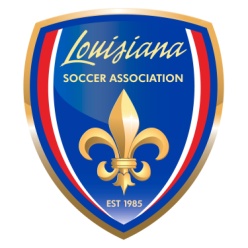 Club Pass players are players who are on one team in a Club who want to play on another team within that same Club. This Application is to be submitted only in the event a club tournament host requires documentation of intra-club movement of a player. This Application shall not be used as an Application to Club Pass a player for either league or state tournament play. All Club Pass Application Forms must be emailed to ben@lsa-soccer.org AND valerie@lsa-soccer.org or faxed to 225-766-0623.FORM MUST BE SUBMITTED ON OR BEFORE 5:00 PM OF THE WEDNESDAY BEFORE THE TOURNAMENTRev. 2/6/2019TO BE COMPLETED BY THE CLUBTO BE COMPLETED BY THE CLUBTO BE COMPLETED BY THE CLUBTO BE COMPLETED BY THE CLUBCLUBCLUBEMAILEMAILPLAYER NAMEPLAYER NAMEDATE OF BIRTHDATE OF BIRTHADDRESSADDRESSADDRESSADDRESSEMAILEMAILTELEPHONETELEPHONETOURNAMENT NAMETOURNAMENT NAMETOURNAMENT WEBPAGETOURNAMENT WEBPAGETOURNAMENT LOCATIONTOURNAMENT LOCATIONTOURNAMENT LOCATIONTOURNAMENT LOCATIONTOURNAMENT DATESTOURNAMENT DATESIS THE TOURNAMENT A GOTSOCCER EVENT?          Yes     NoIS THE TOURNAMENT A GOTSOCCER EVENT?          Yes     NoCLUB SIGNATURECLUB SIGNATURECLUB SIGNATUREDATEPLAYER’S CURRENT TEAMPLAYER’S CURRENT TEAMPLAYER’S CURRENT TEAMPLAYER’S CURRENT TEAMTEAM ID NO.         TEAMTEAMTEAM AGE/GENDERCOACH’S SIGNATURECOACH’S SIGNATURECOACH’S SIGNATUREDATEPLAYER’S CLUB PASS (NEW) TEAMPLAYER’S CLUB PASS (NEW) TEAMPLAYER’S CLUB PASS (NEW) TEAMPLAYER’S CLUB PASS (NEW) TEAMTEAM ID NO.TEAMTEAMTEAM AGE/GENDERLSA ACTIONLSA ACTIONLSA ACTIONLSA ACTION  APPROVED 	  NOT APPROVED  APPROVED 	  NOT APPROVED  APPROVED 	  NOT APPROVED  APPROVED 	  NOT APPROVEDSIGNATURESIGNATURESIGNATUREDATE